DOMESTIC ENTRY FORMPersonal information for club use only.Circle applicable class numbers.Please read your Schedule thoroughly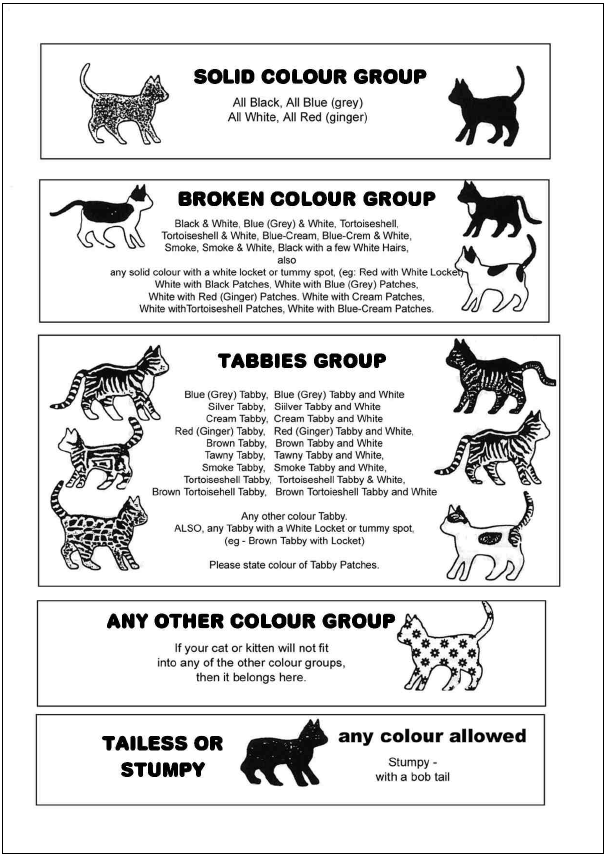 The New Zealand Shorthair Cat Assn; (Inc.)11th August 2024Cat or Kitten’s Name (and title, if applicable)Cat or Kitten’s Name (and title, if applicable)Cat or Kitten’s Name (and title, if applicable)Registration NumberGroupCat / KittenSexNeuter / SpaySexNeuter / SpayCoat LengthLonghair / ShorthairColour (refer domestic colour sheet for descriptions)Colour (refer domestic colour sheet for descriptions)Approximate Age (years and months)Approximate Age (years and months)Owner’s NameMr / Mrs/ Miss / Ms                                                             Catalogue Yes / No )PhoneAddress                                                              (Catalogue Yes/No )EmailClassesNeuterSpayClassesNeuterSpayOpen Cat4161Open Kitten5171Junior (9 months – 2 years)4262Kitten 4 – 5 months5272Intermediate (2 years – 5 years)4363Kitten 6 – 9 months5373Senior (5 years – 7 years)4464Veteran (7 years and over)4565I / we consent to be bound by and submit to the Constitution, Registration Rules and Show Bylaws of the New Zealand Cat Fancy (Inc) and the Show host Club, as amended from time to time. (A copy of the New Zealand Cat Fancy Inc Show Bylaws is available to be downloaded from the NZCF website.)I / We certify that the above-named cat or kitten has been inoculated.I / we consent to be bound by and submit to the Constitution, Registration Rules and Show Bylaws of the New Zealand Cat Fancy (Inc) and the Show host Club, as amended from time to time. (A copy of the New Zealand Cat Fancy Inc Show Bylaws is available to be downloaded from the NZCF website.)I / We certify that the above-named cat or kitten has been inoculated.SignatureDateI offer my services as (please tick)Entry feesSteward.	Scribe.NZCF benching fees (payable on 1st exhibit only) Handler.CatalogueCage Hire @ $7.00 each…..I do/ do not wish my cat judged by student judges.Donation / ribbonsClub membershipTotalReceivedUnderpaidOverpaidReceipt No.